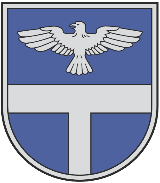 LATVIJAS REPUBLIKALĪVĀNU NOVADA PAŠVALDĪBAReģistrācijas Nr. 90000065595, Rīgas iela 77, Līvāni, Līvānu novads, LV – 5316, tālr.: 65307250, e-pasts: pasts@livani.lvPielikums2023. gada 29. jūnijadomes sēdes Nr.7lēmumam Nr.7-17Informācija par nomas objektuLīvānu novada pašvaldība, adrese: Rīgas iela 77, Līvāni, Līvānu novads, nodod nomā zemes vienību 0,06 ha platībā ar kadastra apzīmējumu 7652 005 0281, Jersikas pagastā, Līvānu novadā. Nomas objekta izmantošanas mērķis ir mazdārziņa ierīkošana. Nomas objekta nomas maksa, kas izsoles gadījumā ir izsoles sākuma cena, saskaņā ar Līvānu novada domes 2022. gada 24. novembra lēmumu Nr. 21-29 „Par lauksaimniecības zemes nomas pakalpojumu maksas cenrāža apstiprināšanu” ir 69,00 EUR gadā bez pievienotā vērtības nodokļa par vienu hektāru, bet ne mazāk kā 28,00 EUR gadā bez pievienotā vērtības nodokļa. Nomas objekta nomas līguma termiņš 5 (pieci) gadi.Pieteikumu iesniedz Līvānu novada pašvaldībā, adrese: Rīgas iela 77, Līvāni, Līvānu novads vai iesūta elektroniski uz elektronisko e-pasta adresi pasts@livani.lv, parakstītu ar drošu elektronisko parakstu, līdz 2023. gada 24. jūlijam.Nomas objektu var apskatīt dabā, iepriekš piezvanot pa tālruni – 29550782, 65329542 un vienojoties par apskates laiku ar Jersikas pagasta pārvaldes vadītāju Anitu Lietaunieci.